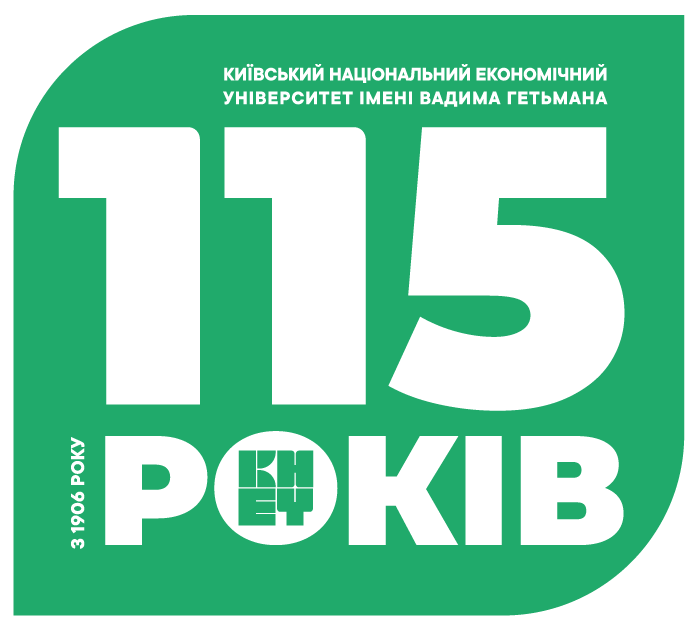 Шановні колеги!Запрошуємо вас взяти участь у науково-практичній конференції «Політико-правова реформа в Україні: методологія, теорія, праксеологія»,яка буде організована спільнокафедрою теорії та історії права і кафедрою адміністративного та фінансового праваз нагоди 115-річчя ДВНЗ «КНЕУ імені Вадима Гетьмана» та Дня юриста.Дата проведення: 15 жовтня 2021 року. Форма проведення: дистанційна.Місце проведення: м. Київ. Головні напрями конференції:Історія та теорія держави та права, філософія права;Конституційне право, муніципальне право;Міжнародне публічне та приватне право;Екологічне, земельне, аграрне право;Цивільне право та процес;Сімейне право, житлове право;Господарське право та процес;Трудове право, право соціального забезпечення;Адміністративне право та процес, фінансове, інформаційне право;Кримінальне право, кримінально-виконавче право;Кримінальний процес, криміналістика.Офіційні мови конференції: українська, російська та англійська.Для участі у конференції необхідно до 10 жовтня 2021 року (включно) надіслати на електронну пошту kaf_finprava@ukr.net тези конференції (обсяг до 5 сторінок) українською, російською або англійською мовами. В «Тема» листа прохання зазначати «ПІБ_тези_конференція».Вимог до тез:Обсяг – до 5 стор. формату А-4 у текстовому редакторі Microsoft Word for Windows 6.0, 7.0, 97, 2000, 2003, 2007 у вигляді файла з розширенням *.doc; шрифт – Times New Roman; розмір кегеля – 14; міжрядковий інтервал - 1,5; абз. відступ – 10 мм; поля з усіх боків – 20 мм.Послідовність розміщення матеріалів у тезах доповіді: напрямок конференції відповідно до тематики тез доповіді, прізвище та ініціали автора (-ів) (шрифт – напівжирний, вирівнювання по правому краю); посада, навчальний заклад, місце роботи у разі закінчення навчання; місто, в якому його розташовано, держава (шрифт – курсив, вирівнювання по правому краю); назва статті (великі літери, шрифт – напівжирний, вирівнювання по центру); текст.Сторінки не нумеруються.Назва файлу має бути підписана українською мовою відповідно до прізвища та ініціалів учасника конференції (наприклад, Іванов І.І._тези).Використана література оформлюється в кінці тексту під назвою «ЛІТЕРАТУРА» з урахуванням розробленого в 2015 році Національного стандарту України ДСТУ 8302:2015 «Інформація та документація. Бібліографічне посилання. Загальні положення та правила складання». У тексті виноски позначаються квадратними дужками із вказівкою в них порядкового номера джерела за списком та через кому – номера сторінки (сторінок), наприклад: [2, с. 291]. Інший спосіб оформлення використаної літератури не допускається.За результатами проведення планується друк збірника тез доповідей.Участь у конференції є безкоштовною.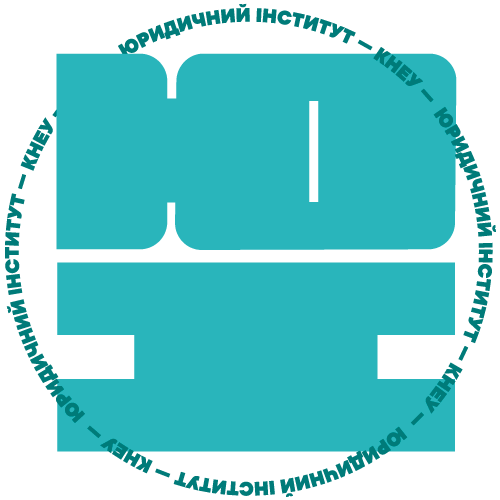 Оргкомітет конференції:Кафедра адміністративного та фінансового права,Кафедра теорії та історії праваННІ «Юридичний інститут «ДВНЗ «КНЕУ імені Вадима  Гетьмана»м. Київ, вул. Юрія Іллєнка,79/81Офіційна веб-сторінка: https://jf.kneu.edu.ua/ua/depts5/Finansovogo_prava/Електронна адреса:kaf_finprava@ukr.net